Encadrement, formation et évaluation des JOFF en : 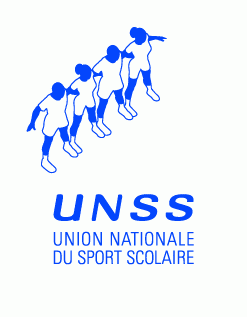 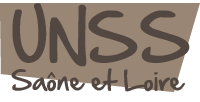 Modalités de formation et d’évaluation pour l’attribution du niveau District et Départemental→ Formation interne dans chaque établissement par les professeurs responsables (documents d’appuis sur le site national)→ Validation lors de la dernière journée départementale sous forme de questionnaire (sur le site)Combien de JOFF ?→ 1 JOff par équipe obligatoire→ Tous les participants de l’AS passent le test qu’ils soient juges ou grimpeurs.Encadrement des JOFF en compétition→ Le juge exerce sa fonction en compétition avec un autre JOff d’un autre établissement. De manière générale, il est souverain dans ses décisions. Toutefois, un adulte référent sur chaque compétition peut-être consulté en cas de litige (juge arbitre).